SZKOŁA PODSTAWOWA Z ODDZIAŁAMI INTEGRACYJNYMI NR 330 IM. NAUCZYCIELI TAJNEGO NAUCZANIA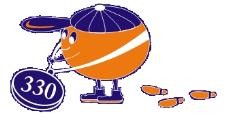 02-796 Warszawa, ul. Mandarynki 1Tel.: 22 259 40 80sp330.ursynow.warszawa.pl,                                    e-mail: sp330@eduwarszawa.pl


ZNALEZIENIE NA TERENIE SZKOŁY NARKOTYKU BĄDŹ SUBSTANCJI PRZYPOMINAJĄCEJ NARKOTYKCel: Procedura określa postępowanie nauczycieli/osób dorosłych w przypadku znalezienia na terenie szkoły narkotyku bądź substancji przypominającej narkotyk.Zakres obowiązywania: 1.W przypadku, gdy nauczyciel znajduje na terenie szkoły narkotyk lub substancję przypominającą wyglądem narkotyk, powinien podjąć następujące kroki:1.1.Nauczyciel z zachowaniem środków ostrożności zabezpiecza substancję przed dostępem do niej osób niepowołanych oraz ewentualnym jej zniszczeniem do czasu przyjazdu policji i próbuje (o ile jest to możliwe w zakresie działań pedagogicznych) ustalić, do kogo należy znaleziona substancja.1.2.Powiadamia o zaistniałym zdarzeniu Dyrektora/wicedyrektora szkoły, który wzywa policję.1.3.Po przyjeździe policji niezwłocznie przekazuje zabezpieczoną substancję                       i przekazuje informacje dotyczące szczegółów zdarzenia. 2.W przypadku, gdy nauczyciel podejrzewa, że uczeń posiada przy sobie substancję przypominającą wyglądem narkotyk, powinien podjąć następujące kroki:2.1.Nauczyciel informuje Dyrektora/wicedyrektora, który wzywa rodziców/opiekunów ucznia do natychmiastowego stawiennictwa. Do czasu przybycia rodziców uczeń przebywa w pokoju pedagoga lub psychologa.2.2.Po przybyciu rodziców/opiekunów nauczyciel/pedagog/psycholog w obecności Dyrektora/wicedyrektora i rodziców/opiekunów ma prawo żądać, aby uczeń przekazał mu tę substancję, pokazał zawartość torby szkolnej oraz kieszeni (we własnej odzieży), ewentualnie innych przedmiotów budzących podejrzenie, co do ich związku z poszukiwaną substancją.2.3.Nauczyciel nie ma prawa samodzielnie wykonać czynność przeszukania odzieży ani teczki ucznia. Jest to czynność zastrzeżona wyłącznie dla policji.2.4.W przypadku stwierdzenia obecności substancji przypominającej narkotyk Dyrektor/wicedyrektor szkoły wzywa rodziców/opiekunów ucznia do natychmiastowego stawiennictwa.2.5.W przypadku, gdy uczeń mimo wezwania odmawia przekazania Dyrektorowi/wicedyrektorowi szkoły substancji i pokazania zawartości teczki, Dyrektor/wicedyrektor szkoły wzywa policję, która przeszukuje odzież               i przedmioty należące do ucznia oraz zabezpiecza znalezioną substancję i zabiera ją do ekspertyzy.2.6.Jeżeli uczeń wyda substancję dobrowolnie nauczyciel po odpowiednim zabezpieczeniu zobowiązany jest bezzwłocznie przekazać ją do jednostki policji. Wcześniej próbuje ustalić, w jaki sposób i od kogo uczeń nabył substancję. Całe zdarzenie nauczyciel dokumentuje, sporządzając możliwie dokładną notatkę                z ustaleń wraz ze swoimi spostrzeżeniami.3.Dyrektor /wicedyrektor szkoły stosuje się do zaleceń policji.